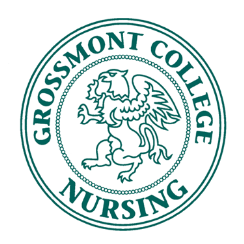 Attendance: Speaker: Call to Order: 10:53							Presenter: PresidentMoved by: Kristina Torwal      B.  	Seconded by: Jessica KellyApproval of Agenda for							Presenter: PresidentMoved by: Kristina TorwalSeconded by: Jessy SongApproval of Minutes for							Presenter: PresidentMoved by: Kristina TorwalSeconded by: Trang NguyenItems to discuss		  						Presenter: BoardPRESIDENT- Kristina TorwalChocolate Bars, Badge Reels, Sweatshirts (email Lauren Gaw)June 1st New Student Orientation- Volunteers and mentors needed, Professor Ngo will be sending out an emailRonald McDonald House- Volunteers for a shift 5-7:30. Email Kristina if you are interested. 10 volunteers required. Possible dates April 13th, April 27th, May 4th, or May 15th. If none of these are an option possibly donate to another place (API)Upcoming Elections-Next meeting- all positions are open. Upcoming Meeting Dates & TimesMay 7th Elections- Members Only- Potluck? Or Pizza?VICE PRESIDENT- Katie SicilianoGuest Speaker- Progressive Care Unit RNSECRETARY- Mikayla Du BoiseTREASURER- Erin Vos$3,824.65FUNDRAISER DIRECTOR- Christina SotoBake Sale- amount raised $189BREAKTHRU TO NURSING DIRECTOR- Lauren GawDaniel Diaz April 13th 1000-1130 in room 204SweatshirtsMEMBERSHIP DIRECTOR- Trang NguyenSigned up for an event will get reminder emailsCOMMUNICATIONS DIRECTOR- Jessica KellyICC Fair recap- not too busy due to weatherCOMMUNITY HEALTH COORDINATOR- Hanna EsmeroProject Access recap- good experience with kids ages 6-12. They want us to come back in fallACTIVITIES DIRECTOR- Jessy SongYoga at the beach recap- Went amazing. ICC REPRESENTATIVES- Jeremiah Pardue & Nicolle HellerudClub Photo- after the meetingWill find out about getting the funds matched at tomorrow’s meeting. Adjournment: Moved by: Kristina TorwalSeconded by: Lauren GawMeeting Adjourned at: 11:18Executive BoardOfficers Spring 2018Present (Y / N)PresidentKristina TorwalYVice PresidentKatie SicilianoYTreasurerErin VosYSecretary Mikayla Du Boise                 YBoard of DirectorsFundraising DirectorChristina SotoNBreakthrough to Nursing DirectorLauren GawYMembership DirectorTrang NguyenYCommunications DirectorJessica KellyYCommunity Health CoordinatorHanna EsmeroYActivities DirectorJessy SongYICC RepresentativeJeremiah PardueYICC RepresentativeNicolle HellerudYAdvisorsProfessor Ngo               NProfessor BabiniYJudy MedinaY